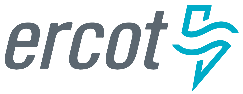 February 2020 ERCOT Monthly Operations Report 
Reliability and Operations Subcommittee Meeting April 2, 2020Table of Contents1.	Report Highlights	22.	Frequency Control	32.1.	Frequency Events	32.2.	Responsive Reserve Events	42.3.	Load Resource Events	43.	Reliability Unit Commitment	44.	Wind Generation as a Percent of Load	55.	Largest Net-Load Ramp	56.	COP Error Analysis	67.	Congestion Analysis	87.1.	Notable Constraints	87.2.	Generic Transmission Constraint Congestion	127.3.	Manual Overrides	127.4.	Congestion Costs for Calendar Year 2020	128.	System Events	148.1.	ERCOT Peak Load	148.2.	Load Shed Events	148.3.	Stability Events	148.4.	Notable PMU Events	148.5.	DC Tie Curtailment	148.6.	TRE/DOE Reportable Events	148.7.	New/Modified/Removed RAS	148.8.	New Procedures/Forms/Operating Bulletins	149.	Emergency Conditions	159.1.	OCNs	159.2.	Advisories	159.3.	Watches	159.4.	Emergency Notices	1510.	Application Performance	1510.1.	TSAT/VSAT Performance Issues	1510.2.	Communication Issues	1510.3.	Market System Issues	1611.	Model Updates	16Appendix A: Real-Time Constraints	18Report HighlightsThe unofficial ERCOT peak was 56,116 MW.There were 3 frequency events. There were 3 instances where Responsive Reserves were deployed.There were 5 RUC commitments.Congestion in Panhandle Area can mostly attribute to high wind generation. Congestion in the Far West Area can mostly be attributed to low conventional, renewable generation with high loads, and planned outages. Congestion in the South, North, and Houston LZs were mostly due to planned outages. There were 21 days of congestion on the Panhandle GTC, 26 days on the North Edinburg to Lobo GTC, 7 day on the McCamey GTC, and Raymondville to Rio Hondo. There was no activity on the remaining GTCs during the month.There were 2 DC Tie curtailments. Frequency ControlFrequency EventsThe ERCOT Interconnection experienced one frequency event, which resulted from units’ trip. The average event duration was 00:06:20.A summary of the frequency events is provided below. The reported frequency events meet one of the following criteria: Delta Frequency is 60 mHz or greater; the MW loss is 350 MW or greater; resource trip event triggered RRS deployment. Frequency events that have been identified as Frequency Measurable Events (FME) for purposes of BAL-001-TRE-1 analysis are highlighted in blue. When analyzing frequency events, ERCOT evaluates PMU data according to industry standards. Events with an oscillating frequency of less than 1 Hz are considered to be inter-area, while higher frequencies indicate local events. Industry standards specify that damping ratio for inter-area oscillations should be 3.0% or greater. For the frequency events listed below, the ERCOT system met these standards and transitioned well after each disturbance. (Note: All data on this graph encompasses frequency event analysis based on BAL-001-TRE-1.)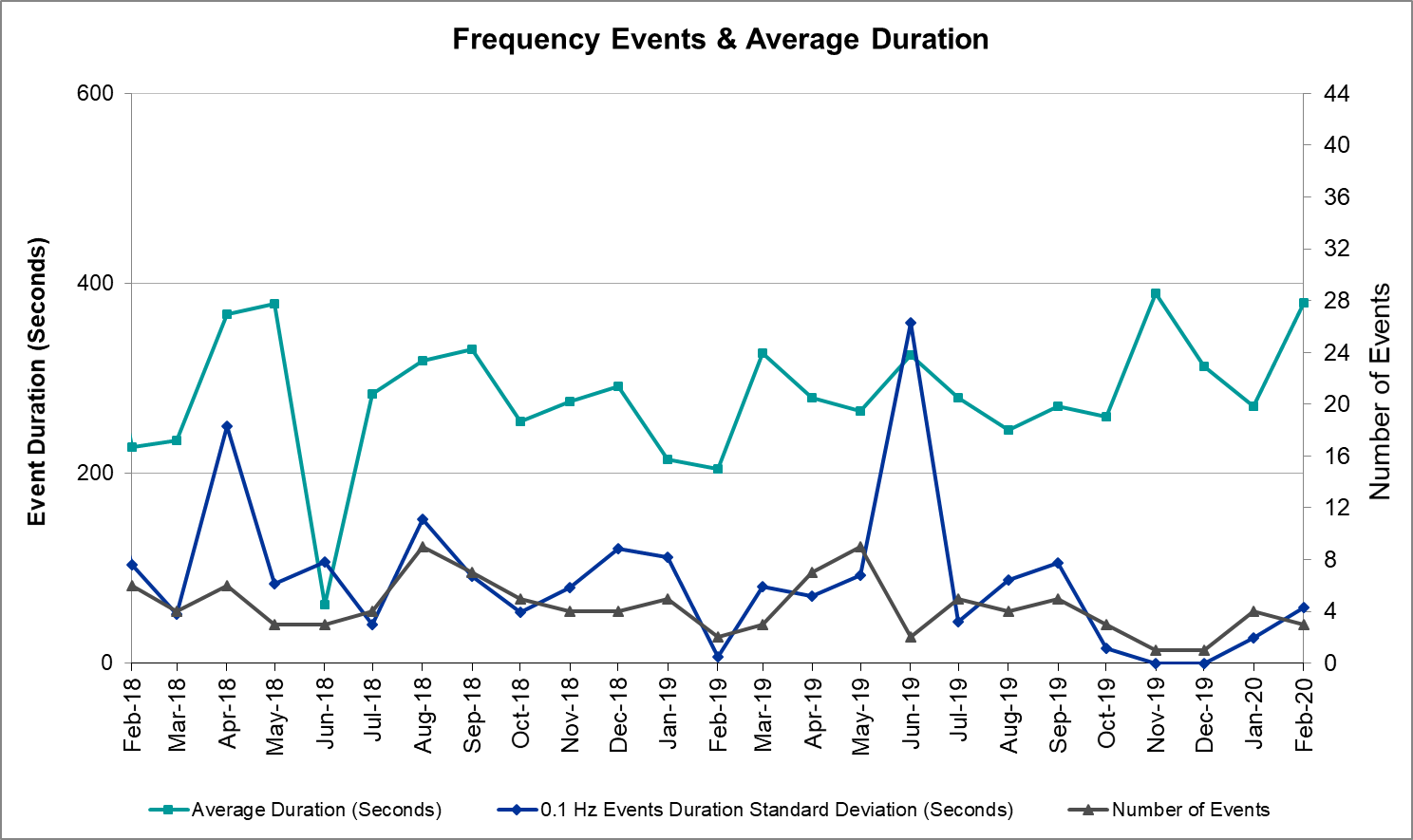 Note that the large standard deviation in June 2019 is due to coincidental extreme high and low durations for a small set of events (2).Responsive Reserve EventsThere were 3 events where Responsive Reserve MWs were released to SCED. The events highlighted in blue were related to frequency events reported in Section 2.1 above.Load Resource EventsNo Load Resource Events.Reliability Unit CommitmentERCOT reports on Reliability Unit Commitments (RUC) on a monthly basis. Commitments are reported grouped by operating day and weather zone. The total number of hours committed is the sum of the hours for all the units in the specified region. Additional information on RUC commitments can be found on the MIS secure site at Grid  Generation  Reliability Unit Commitment.There were no DRUC commitments.There was 5 HRUC commitment.Wind Generation as a Percent of Load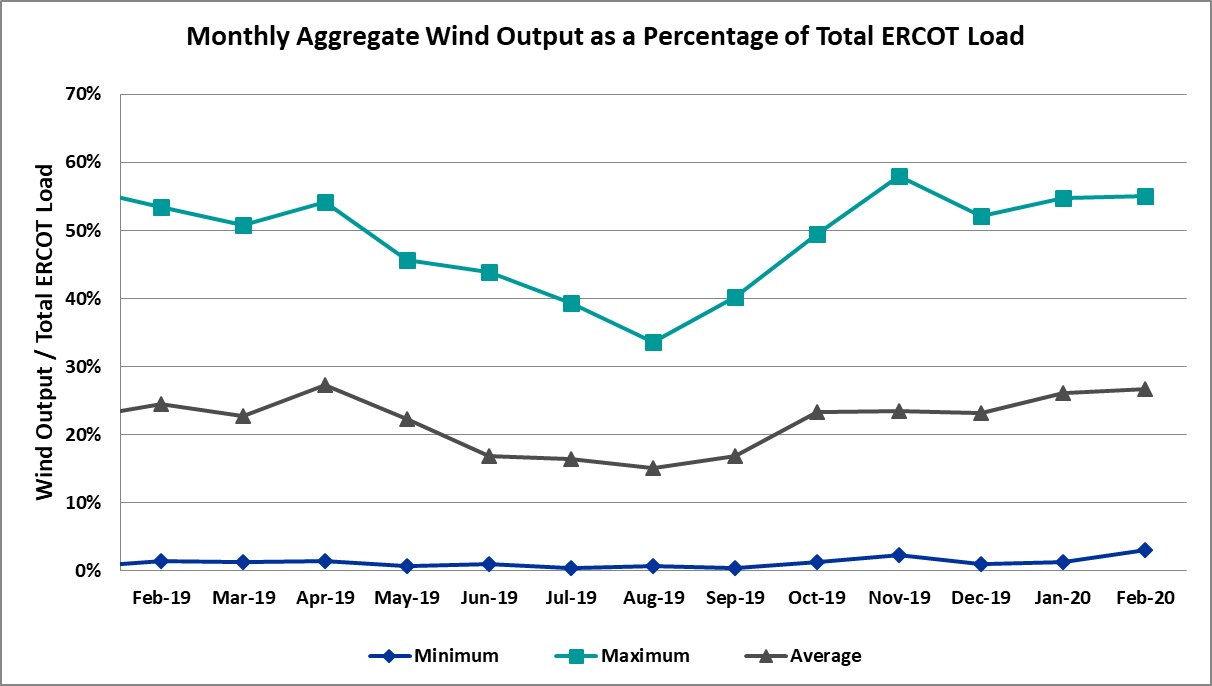 Wind Generation Record: 20,066 MW on 01/08/2020 at 22:18Wind Penetration Record: 57.88% on 11/26/2019 03:52Largest Net-Load RampThe net-load ramp is defined as the change in net-load (load minus wind and PVGR generation) during the defined time horizon. Such a variation in net-load needs to be accommodated in grid operations to ensure that the reliability of the grid is satisfactorily maintained. The largest net-load ramp during 5-min, 10-min, 15-min, 30-min and 60-min in Feb 2020 is 1173 MW, 1777 MW, 2198 MW, 4107 MW, and 7430 MW, respectively. The comparison with respect to the historical values is given in the table below.COP Error AnalysisCOP Error is calculated as the capacity difference between the COP HSL and real-time HSL of the unit. Mean Absolute Error (MAE) stayed high over 8,700 MW until Day-Ahead at 8:00, then dropped significantly to 1,251 MW by Day-Ahead at 15:00. In the following chart, Under-Scheduling Error indicates that COP had less generation capacity than real-time and Over-Scheduling Error indicates that COP had more generation capacity than real-time. Under-Scheduling persisted from beginning of Day-Ahead to end of the Operating Day with the exception of eight hours. However, COP error for the Operating Hour freezes after the Adjustment Period. 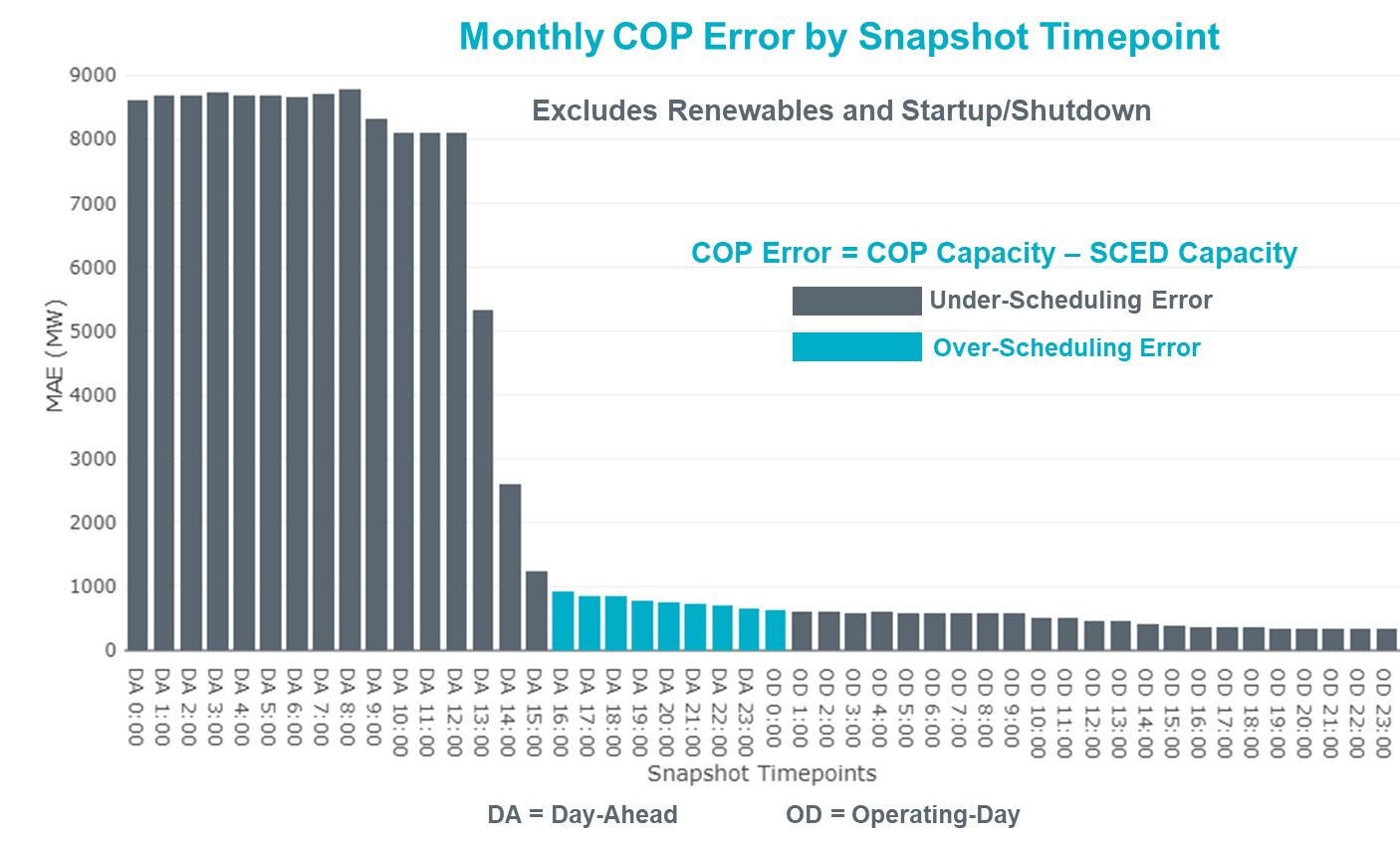 Monthly MAE for the Latest COP at the end of the Adjustment Period was 344 MW with median ranging from -196 MW for Hour-Ending (HE) 9 to 76 MW for HE 14. HE 1 on the 9th had the largest Over-Scheduling Error (1,875 MW) and HE 11 on the 12th had the largest Under-Scheduling Error (-2,897 MW). 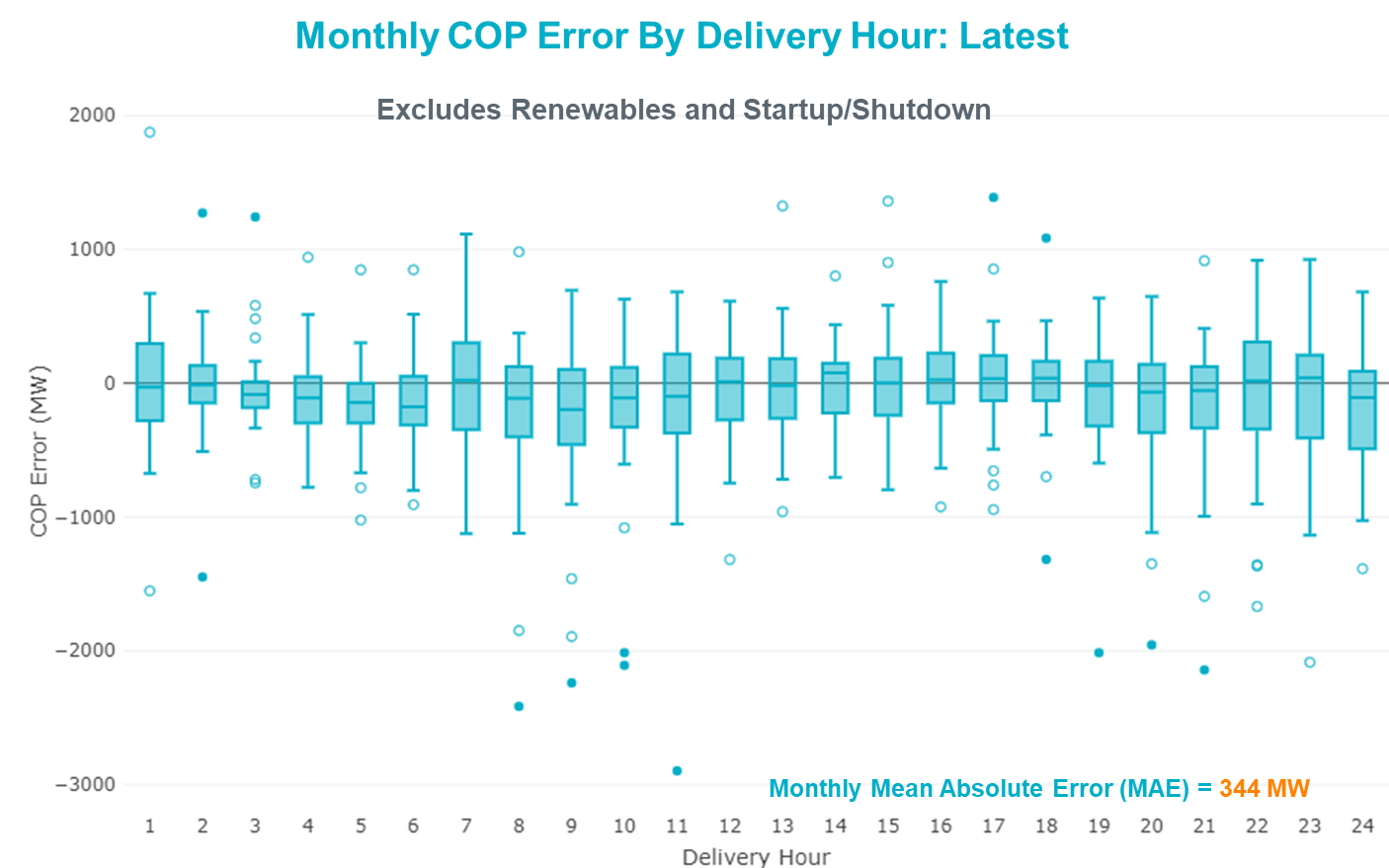 Monthly MAE for the Day-Ahead COP at 12:00 was 8,103 MW with median ranging from -8,538 MW for Hour-Ending (HE) 9 to -4,549 MW for HE 24. HE 8 on the 14th had the largest Under-Scheduling Error (-20,922 MW) and HE 4 on the 3rd had the largest Over-Scheduling Error (1,114 MW).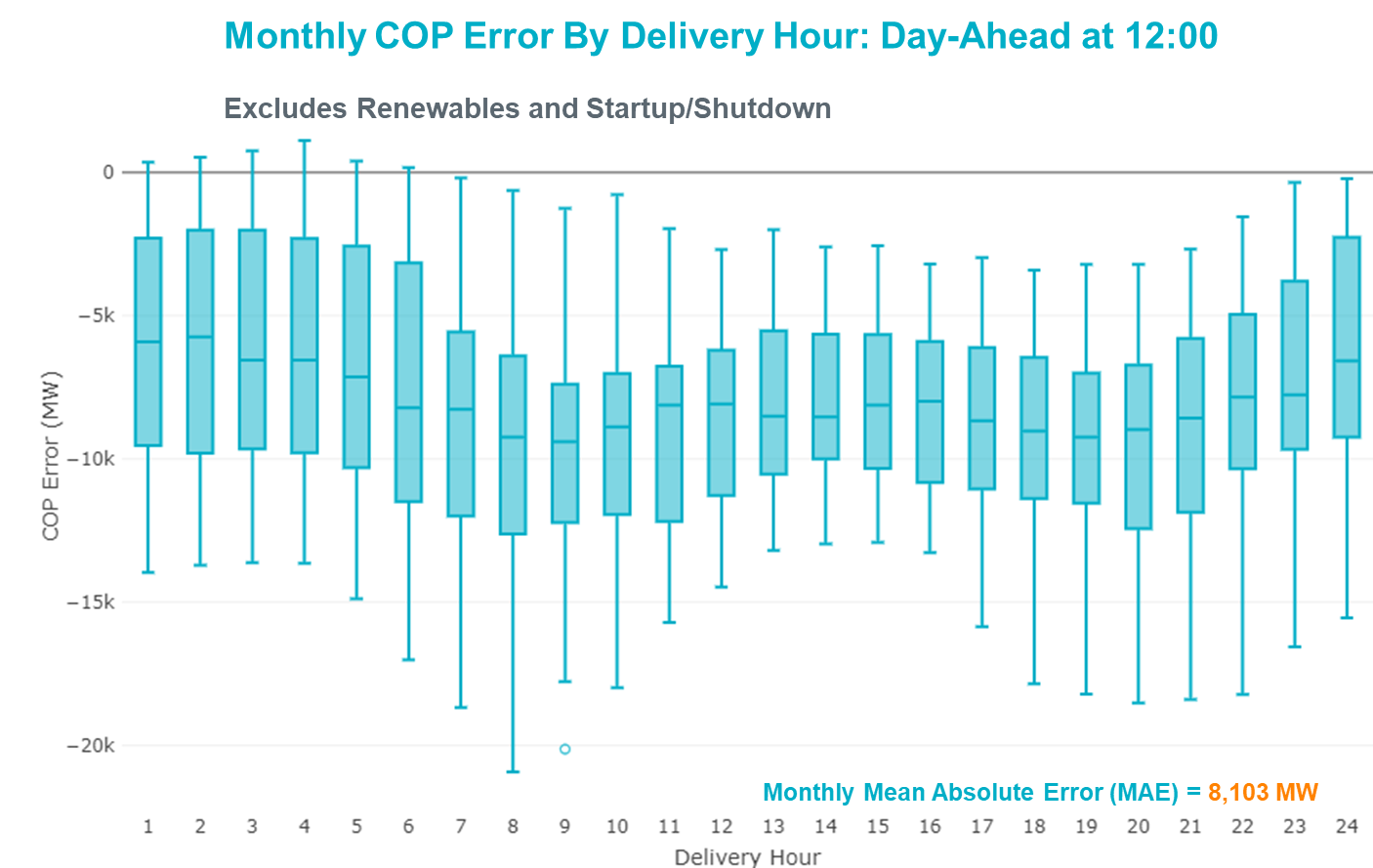 Congestion AnalysisNotable ConstraintsNodal protocol section 3.20 specifies that ERCOT shall identify transmission constraints that are active or binding three or more times within a calendar month. As part of this process, ERCOT reports congestion that meets this criterion to ROS. In addition ERCOT also highlights notable constraints that have an estimated congestion rent exceeding $1,000,000 for a calendar month. These constraints are detailed in the table below. Rows highlighted in blue indicate the congestion was affected by one or more outages. For a list of all constraints activated in SCED, please see Appendix A at the end of this report.Generic Transmission Constraint CongestionThere were 21 days of congestion on the Panhandle GTC, 26 days on the North Edinburg to Lobo GTC, 7 day on the McCamey GTC, and Raymondville to Rio Hondo. There was no activity on the remaining GTCs during the month.Note: This is how many times a constraint has been activated to avoid exceeding a GTC limit, it does not imply an exceedance of the GTC occurred or that the GTC was binding.Manual OverridesNone.Congestion Costs for Calendar Year 2020The following table represents the top twenty active constraints for the calendar year based on the estimated congestion rent attributed to the congestion. ERCOT updates this list on a monthly basis.System EventsERCOT Peak LoadThe unofficial ERCOT peak load for the month was 56,116 MW and occurred on the 6th, during hour ending 8:00.Load Shed EventsNone.Stability EventsNone.Notable PMU EventsERCOT analyzes PMU data for any significant system disturbances that do not fall into the Frequency Events category reported in section 2.1. The results are summarized in this section once the analysis has been completed.There were no PMU events outside of those reported in section 2.1.DC Tie CurtailmentTRE/DOE Reportable EventsA Resource Entity (RE) submitted an OE-417 for 02/11/2020. Reportable Event Type: Cyber EventNew/Modified/Removed RASNone.New Procedures/Forms/Operating BulletinsEmergency ConditionsOCNsNone.AdvisoriesWatchesNone.Emergency NoticesApplication PerformanceTSAT/VSAT Performance IssuesNone.Communication IssuesNone.Market System IssuesNone.Model UpdatesThe Downstream Production Change (DPC) process allows ERCOT to make changes in the on-line Network Operations Model without loading a completely new model.  The purpose of this process is to allow for reliable grid operations as system conditions change between designated Network Operations Model database loads.  The DPC process is limited in scope to just those items listed below, with equipment ratings updates being the most common.  ERCOT has seen a rise in the use of the DPC process to make on-line updates to the Network Operations Model in recent years, instead of through the standard Network Operations Model Change Request process.Static Line ratings (Interim Update)Dynamic Line ratings (non-Interim Update)Autotransformer ratings (non-Interim Update)Breaker and Switch Normal status (Interim Update)Contingency Definitions (Interim Update)RAP and RAS changes or additions (Interim Update)Net Dependable and Reactive Capability (NDCRC) values (Interim Update)Impedance Updates (non-Interim)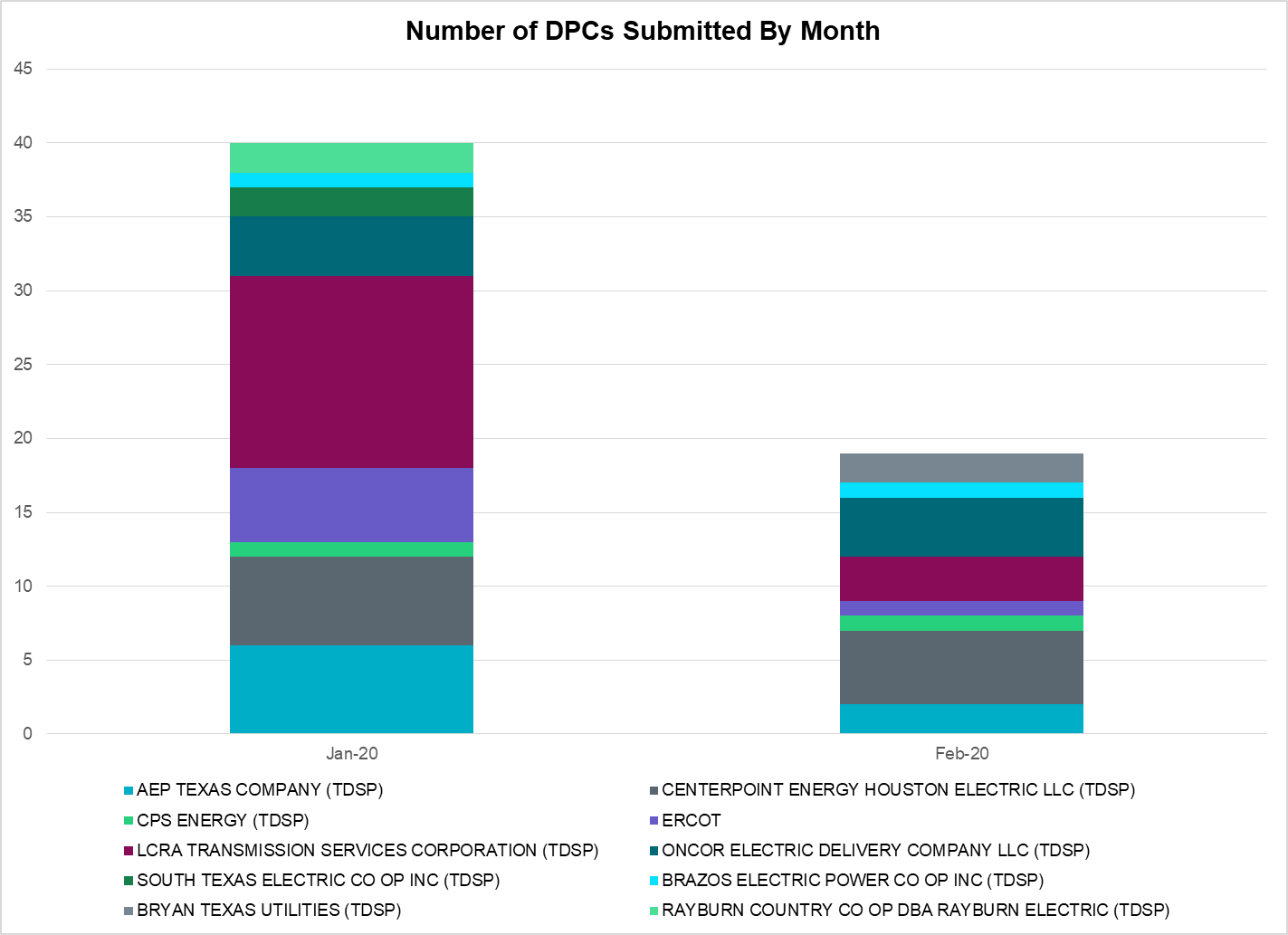 Appendix A: Real-Time ConstraintsThe following is a complete list of constraints activated in SCED. Full contingency descriptions can be found in the Standard Contingencies List located on the MIS secure site at Grid  Generation  Reliability Unit Commitment.Date and TimeDelta FrequencyMax/Min FrequencyDuration of EventPMU DataPMU DataMW LossLoadWindInertiaDate and Time(Hz)(Hz)Duration of EventOscillation Mode (Hz)Damping RatioMW Loss(MW)%(GW-s)2/6/2020 1:160.10259.9040:05:12N/AN/A595.5645,13413%280,9802/6/2020 21:220.15359.8630:06:490.0312%622.64348,30017%258,8812/10/2020 16:070.15159.8600:06:580.674%510.02643,86410%253,543Date and Time Released to SCEDDate and Time RecalledDuration of EventMaximum MWs ReleasedComments2/6/2020 1:162/6/2020 1:200:03:524292/6/2020 21:222/6/2020 21:290:06:328452/10/2020 16:072/10/2020 16:130:06:32854Resource Location# of ResourcesOperating DayTotal # of Hours CommittedTotal MWhsReason for CommitmentFar West12/4/20202 146  SECNM028 Far West12/19/20201 171  DFLCMGS5 Far West12/20/20208 1,368  DFLCMGS5, MMDS58 Far West12/26/20202 145  SECNMO28 Far West12/27/20201 78  SECNMO28 Month and Year5 min10 min15 min30 min60 minFeb 20201173 MW1777 MW2198 MW4107 MW7430 MWFeb 2014971 MW1610 MW2164 MW3516 MW5960 MWFeb 20151131 MW1763 MW2469 MW4031 MW6910 MWFeb 2016999 MW1658 MW2144 MW3504 MW5923 MWFeb 20171051 MW1744 MW2268 MW3228 MW5346 MWFeb 20181494 MW1706 MW2003 MW3419 MW5628 MWFeb 20191094 MW1793 MW2388 MW3718 MW6540 MWContingency NameOverloaded Element# of Days Constraint ActiveCongestion RentTransmission ProjectMOSS SWITCH to ECTOR COUNTY NORTH SWITCHING STATION LIN _ADollarhide - No Trees Switch 138kV29$47,019,673.96Andrews County South Switch - No Trees Switch 138 kV Line (7171)Manual MDSSW_TRX1_345/138Trigas Odessa Tap - Odessa Ehv Switch 138kV14$38,328,997.67Riverton-Odessa EHV/Moss 345 kV Line (5445)WINK to DUNE SWITCH and YUKONDollarhide - No Trees Switch 138kV28$29,459,821.93Andrews County South Switch - No Trees Switch 138 kV Line (7171)BIG SPRING SWITCH to CHALK_69kV and McDonald Road_138kVOdessa Ehv Switch 345kV5$7,736,976.71Riverton-Odessa EHV/Moss 345 kV Line (5445)ODESSA EHV SWITCH TRX ODEHV_3_1 345/138Odessa Ehv Switch 345kV6$7,441,787.29Riverton-Odessa EHV/Moss 345 kV Line (5445)DCRMOD28 Odesa-Mdssw&Glnhv 138 kVBig Three Odessa Tap - Odessa Ehv Switch 138kV7$6,442,561.35Riverton-Odessa EHV/Moss 345 kV Line (5445)MOSS SWITCH to ECTOR COUNTY NORTH SWITCHING STATION LIN _AOdessa Ehv Switch - Yarbrough Sub 138kV9$6,405,044.18Riverton-Odessa EHV/Moss 345 kV Line (5445)CALF CREEK POI to NATURAL DAM LIN _ABig Spring West - Stanton East 138kV14$6,064,797.99POMELO to NORTH EDINBURG LIN 1Lobo - Freer 69kV23$5,291,462.58Lobo to Freer: Rebuild 69 kV line (3901)CRLNW-LWSSW 345kVArgyle - Highlands Tnp 138kV19$3,983,469.53Highlands TNP (1974) - Argyle (1984) 138-kV line upgrade (2017-NC 17)ODESSA EHV SWITCH to ODESSA LIN _DMidessa South Sw 345kV12$3,897,516.25Riverton-Odessa EHV/Moss 345 kV Line (5445)WINK to DUNE SWITCH and YUKONAndrews County South - Amoco Three Bar Tap 138kV7$3,851,067.55Andrews County South Switch - No Trees Switch 138 kV Line (7171)CRLNW-LWSSW 345kVTi Tnp - West Tnp 138kV14$3,522,580.54Congestion Management Plan # 4  and Stewart Road:  Construct 345 kV cut-in (5604)MOSS SWITCH TRX MOSSW_3_2 345/138Moss Switch 345kV2$3,208,650.13Riverton-Odessa EHV/Moss 345 kV Line (5445)Bbses-Rchbr 345kVSeagoville - Kleberg Tap 138kV5$2,505,599.64Falcon Seaboard to MIDLAND EAST LIN _AOdessa North - Odessa 138kV2$2,152,704.75Riverton-Odessa EHV/Moss 345 kV Line (5445)WINK to DUNE SWITCH and YUKONOdessa Ehv Switch - Yarbrough Sub 138kV5$2,148,340.13Riverton-Odessa EHV/Moss 345 kV Line (5445)MIDESSA SOUTH SW TRX MDSSW_1_1 345/138Trigas Odessa Tap - Odessa Ehv Switch 138kV7$2,056,699.06Riverton-Odessa EHV/Moss 345 kV Line (5445)DMTSW-SCOSW 345KVKnapp - Scurry Chevron 138kV10$1,946,356.61Ennis Creek - Cogdell 69 kV Line (4554) & Ennis Creek 138 kV Switching Station (6269)BasecasePNHNDL GTC21$1,940,960.56LP&L Integration Tie Lines (43367 A,B,C) and Panhandle LoopYUKON SWITCH to Wink and Dune SwAndrews County South - Amoco Three Bar Tap 138kV4$1,862,075.61Andrews County South Switch - No Trees Switch 138 kV Line (7171)ODESSA EHV SWITCH TRX ODEHV_3_2 345/138Odessa Ehv Switch 345kV1$1,663,376.25Riverton-Odessa EHV/Moss 345 kV Line (5445)ODLAW SWITCHYARD to ASPHALT MINES LIN 1Hamilton Road - Maverick 138kV20$1,600,429.82Brackettville to Escondido: Construct 138 kV line (5206)ZORN - HAYSEN 345KVKendall 345kV5$1,445,657.91MOSS SWITCH to ECTOR COUNTY NORTH SWITCHING STATION LIN _AAndrews County South - Amoco Three Bar Tap 138kV6$1,442,135.33Andrews County South Switch - No Trees Switch 138 kV Line (7171)ODESSA EHV SWITCH TRX ODEHV_3_3 345/138Odessa Ehv Switch 345kV5$1,434,460.12Riverton-Odessa EHV/Moss 345 kV Line (5445)DCRMOD28 Odesa-Mdssw&Glnhv 138 kVOdessa Ehv Switch - Yarbrough Sub 138kV6$1,117,534.74Riverton-Odessa EHV/Moss 345 kV Line (5445)MGSES-BITTCR&CCRSW 345kVTonkawa Switch - Morgan Creek Ses 345kV1$1,036,008.20Highlands TNP (1974) - Argyle (1984) 138-kV line upgrade (2017-NC 17)Berghe-Kendal 345kv & Welfar 138kvKerrville Stadium - Verde Creek 138kV6$973,262.24ODESSA EHV SWITCH to MOSS SWITCH LIN _AOdessa Ehv Switch 345kV3$780,900.90Riverton-Odessa EHV/Moss 345 kV Line (5445)Manual LOBO TO SAN MIGUEL 345 kVNorth Laredo Switch - Piloncillo 138kV6$778,411.54Brackettville to Escondido: Construct 138 kV line (5206)GAS PAD to FLAT TOP TNP LIN 1Fort Stockton Plant - Solstice 138kV13$742,605.19Solstice: Build 345 kV station (5530)Lon_Hill-Coleto 345kV&Warburtn 138kVPawnee Switching Station - Goddard 345kV10$700,797.48SKYWEST to SPRABERRY SWITCH LIN 1East Stiles - St. Lawrence 138kV4$667,909.95PAREDES SWITCHING STATION to CENTRAL AVENUE SUB LIN 1Rio Hondo - East Rio Hondo Sub 138kV11$637,727.02Rebuild Rio Hondo to East Rio Hondo (6687)WOODWARD 2 to RIO PECOS LIN 1Lynx - Tombstone 138kV9$636,384.85Lynx: Expand 138 kV station (45503)PKRSW-CPSES 345 kVMitchell Bend Switch - Decordova Ses 345kV5$617,853.75Mitchell Bend - Rocky Creek 345 kV line (5312)mdssw TO SBYSW AND ODESA 138Big Three Odessa Tap - Odessa Ehv Switch 138kV4$563,814.10Riverton-Odessa EHV/Moss 345 kV Line (5445)RIOHONDO-BONILLA 345kV & HARLNSW 138kVBurns Sub - Rio Hondo 138kV4$554,105.42Rebuild Rio Hondo to East Rio Hondo (6687)ARMSTRONG AEP to YTURRIA SUB LIN 1Raymondville 2 138kV12$459,907.86Harlingen SS - Raymondville #2: Convert to 138 kV (6167)POMELO to NORTH EDINBURG LIN 1Laredo Vft North - Las Cruces 138kV3$386,726.54BasecaseRio Hondo - East Rio Hondo Sub 138kV11$360,922.47Rebuild Rio Hondo to East Rio Hondo (6687)Berghe-Kendal 345kv & Boerne-Espera 138kvKerrville Stadium - Verde Creek 138kV3$335,497.55Solstice to FORT STOCKTON PLANT LIN 1Alpine - Bronco 69kV24$326,934.18"Rehab Alpine to Alpine REA 69 kV line (5968)Pig Creek to Solstice LIN 1Odessa Ehv Switch - Yarbrough Sub 138kV4$324,646.07Riverton-Odessa EHV/Moss 345 kV Line (5445)Delsol-Pomelo (345) & Garza-Liston (138)Lobo - Freer 69kV22$320,895.58Lobo to Freer: Rebuild 69 kV line (3901)BasecaseNE_LOB GTC26$310,941.93GTC Exit plan in the North Edinburg - Lobo Stability Study Report posted in the  ERCOT MIS websiteREVEILLE to NORTH LAREDO Switch LIN 1Bruni Sub 138kV8$304,905.81FAIRLAND to CORONADO LIN 1Coronado 138kV19$256,975.72CPSES-JONSW&EVRSW 345kVMitchell Bend Switch - Decordova Ses 345kV7$255,245.25Mitchell Bend - Rocky Creek 345 kV line (5312)Berghe-Kendal 345kv & Welfar 138kvMiller Creek - Henly 138kV4$225,319.13Bowie Autotransformer Replacement (52275)Stp-Hlj&&White_Pt 345kVBlessing - Lolita 138kV7$220,919.26Tidehaven: Construct New Distribution Station (48776)WICHITA FALLS SOUTH SWITCH to NEWPORT BEPC LIN _EBowie 138kV12$220,904.75Bowie Autotransformer Replacement (52275)ZORN - HAYSEN 345KVKendall - Cagnon 345kV7$214,473.69Boerne Cico - Comfort - Kendall Transmission Line Upgrade (6982)Bighil-Kendal 345kVYellow Jacket - Treadwell 138kV8$207,680.96Treadwell: Build new 138 kV station (6397)Berghe-Kendal 345kv & Welfar 138kvKendall - Cagnon 345kV8$206,047.42Boerne Cico - Comfort - Kendall Transmission Line Upgrade (6982)Solstice to FORT STOCKTON PLANT LIN 1Odessa Ehv Switch - Yarbrough Sub 138kV4$203,406.49Riverton-Odessa EHV/Moss 345 kV Line (5445)JARDIN to DILLEY SWITCH AEP LIN 1Dilley Switch Aep - Cotulla Sub 69kV3$130,362.56Rebuild Dilley to Cotulla 69 kV line (5222)KING MOUNTAIN SWITCHYARD to ODESSA EHV SWITCH LIN 1Fort Stockton Plant - Solstice 138kV8$115,133.17Solstice: Build 345 kV station (5530)Mgses-Qalsw&Odehv-Mdssw 345kVTrigas Odessa Tap - Odessa Ehv Switch 138kV5$112,476.74Riverton-Odessa EHV/Moss 345 kV Line (5445)BLUFF CREEK TRX BLUF_CRK_3_1 345/138Tennyson - Nicole 138kV3$112,212.98FORT MASON to YELLOW JACKET LIN 1Mason Switching Station - Hext Lcra 69kV15$99,486.90Mason to North Brady: Rebuild 69 kV line (50900)POMELO to NORTH EDINBURG LIN 1North Laredo Switch - Piloncillo 138kV4$98,705.26Brackettville to Escondido: Construct 138 kV line (5206)TWR (345) WHITE_PT-LON_HILL & STPBlessing - Lolita 138kV5$85,377.05Tidehaven: Construct New Distribution Station (48776)FORT MASON to YELLOW JACKET LIN 1Yellow Jacket - Hext Lcra 69kV19$81,130.15Heartland to Yellowjacket: Build 69 kV line (3754)LAQUINTA to LOBO LIN 1Bruni Sub 138kV11$77,977.63BRACKETTVILLE to HAMILTON ROAD LIN 1Hamilton Road - Maverick 138kV14$76,251.29Brackettville to Escondido: Construct 138 kV line (5206)SCOSW-LONG DRAW&FARADAY 345kVBluff Creek Switch - Exxon Sharon Ridge 138kV6$68,925.29TOMBSTONE to Lynx LIN 116th Street Tnp - Woodward 2 138kV5$67,828.37Solstice: Build 345 kV station (5530) and Solstice to Bakersfield: Build 345 kV line (5539)SCOSW-LONG DRAW&FARADAY 345kVBluff Creek Switch - Exxon Sharon Ridge 138kV6$62,199.72Goddard to PAWNEE SWITCHING STATION LIN 1Rincon - Melon Creek 138kV4$59,482.37Angstrom - Grissom: Build New Line (50948); North Shore: 345 kV (Chienere LNG) RPG (50966)BasecaseMCCAMY GTC7$51,774.88LOFTIN to COTTONWOOD ROAD SWITCH LIN 1Bowie 138kV11$50,012.51Bowie Autotransformer Replacement (52275)NEDIN-BONILLA 345kV & HARLNSW 138kVBurns Sub - Rio Hondo 138kV3$48,058.63Rebuild Rio Hondo to East Rio Hondo (6687)SUN SWITCH to SCURRY SWITCH LIN 1Aspermont Aep 138kV15$46,637.46Aspermont: Replace the 138/69 kV autotransformer (6569)ENNIS WEST SWITCH to WAXAHACHIE PUMP 1 LIN _CTrumbull - Ennis Switch 138kV5$41,842.02AJO to RIO HONDO LIN 1Raymondville 2 138kV4$41,512.65Harlingen SS - Raymondville #2: Convert to 138 kV (6167)POMELO to NORTH EDINBURG LIN 1Bruni Sub 138kV3$34,263.12BasecaseRV_RH GTC14$32,662.73FORT MASON to YELLOW JACKET LIN 1Mason Switching Station - Hext Lcra 69kV15$32,430.48Mason to North Brady: Rebuild 69 kV line (50900)Goddard to PAWNEE SWITCHING STATION LIN 1Lon Hill - Callicoatte 138kV3$31,404.65Angstrom - Grissom: Build New Line (50948); North Shore: 345 kV (Chienere LNG) RPG (50966)FAIRLAND to CORONADO LIN 1Buchanan - Burnet 69kV3$24,670.10RIO HONDO to LAS PULGAS LIN 1Raymondville 2 138kV3$24,031.21Harlingen SS - Raymondville #2: Convert to 138 kV (6167)ODLAW SWITCHYARD to ASPHALT MINES LIN 1Escondido - Ganso 138kV3$18,162.70Brackettville to Escondido: Construct 138 kV line (5206)BOSQUE SWITCH to ELM MOTT LIN 1Bosque Switch - Rogers Hill Bepc 138kV9$10,368.24Bosque Switch (252) -Olsen TNP (37460) 138-kV line terminal upgradeDelsol-Pomelo (345) & Garza-Liston (138)Bruni Sub 138kV4$10,290.92MCELMURRAY to ESKOTA SWITCH LIN 1Eskota Switch - Longworth 69kV12$9,741.01"Scott REA Tap to Eskota 69 kV line: Rebuild 69 kV line (6042)BasecaseFort Stockton Plant - Solstice 138kV4$7,553.04Solstice: Build 345 kV station (5530)BasecaseRandado Aep - Zapata 138kV9$7,542.73Zapata: Add 138 kV Reactor (44393)FORT MASON to YELLOW JACKET LIN 1Yellow Jacket - Hext Lcra 69kV19$6,563.60Heartland to Yellowjacket: Build 69 kV line (3754)BRACKETTVILLE to ODLAW SWITCHYARD LIN 1Hamilton Road - Maverick 138kV7$6,132.73Brackettville to Escondido: Construct 138 kV line (5206)FORT LANCASTER to ILLINOIS #4 LIN 1Hamilton Road - Maxwell 138kV9$5,801.50Brackettville to Escondido: Construct 138 kV line (5206)SUN SWITCH to SCURRY SWITCH LIN 1Wolfgang - Rotan 69kV5$2,760.36Wolfgang to Rotan 69 kV line: Rebuild 69 kV line (5970)Delsol-Pomelo (345) & Garza-Liston (138)Laredo Vft North - Las Cruces 138kV4$2,644.37Fergus-Gilles & Horsba 138kVFlat Rock Lcra - Wirtz 138kV4$1,800.34Wirtz to FlatRock to Paleface Transmission Line Upgrade (4465)KLEBERG AEP to LOYOLA SUB LIN 1Loyola Sub 138kV3$1,016.38Lon Hill: Replace 345/138 kV autotransformers (6101)ContingencyBinding Element# of 5-min SCED IntervalsEstimated Congestion RentTransmission ProjectMOSS SWITCH to ECTOR COUNTY NORTH SWITCHING STATION LIN _ADollarhide - No Trees Switch 138kV7,59164,393,562.87Andrews County South Switch - No Trees Switch 138 kV Line (7171)Manual MDSSW_TRX1_345/138Trigas Odessa Tap - Odessa Ehv Switch 138kV1,71538,328,997.67Riverton-Odessa EHV/Moss 345 kV Line (5445)WINK to DUNE SWITCH and YUKONDollarhide - No Trees Switch 138kV6,30036,602,903.10Andrews County South Switch - No Trees Switch 138 kV Line (7171)BasecasePNHNDL GTC6,55221,656,642.89LP&L Integration Tie Lines (43367 A,B,C) and Panhandle LoopBIG SPRING SWITCH to CHALK_69kV and McDonald Road_138kVOdessa Ehv Switch 345kV2577,736,976.71Riverton-Odessa EHV/Moss 345 kV Line (5445)ODESSA EHV SWITCH TRX ODEHV_3_1 345/138Odessa Ehv Switch 345kV2917,441,787.29Riverton-Odessa EHV/Moss 345 kV Line (5445)DCRMOD28 Odesa-Mdssw&Glnhv 138 kVBig Three Odessa Tap - Odessa Ehv Switch 138kV2886,442,561.35Riverton-Odessa EHV/Moss 345 kV Line (5445)MOSS SWITCH to ECTOR COUNTY NORTH SWITCHING STATION LIN _AOdessa Ehv Switch - Yarbrough Sub 138kV2856,405,044.18Riverton-Odessa EHV/Moss 345 kV Line (5445)CALF CREEK POI to NATURAL DAM LIN _ABig Spring West - Stanton East 138kV1,4406,065,289.57POMELO to NORTH EDINBURG LIN 1Lobo - Freer 69kV3,5035,328,209.28Lobo to Freer: Rebuild 69 kV line (3901)CRLNW-LWSSW 345kVArgyle - Highlands Tnp 138kV2,4975,017,893.66Highlands TNP (1974) - Argyle (1984) 138-kV line upgrade (2017-NC 17)HCKSW-ALLNC&RNKSW 345kVBlue Mound - Saginaw Switch 138kV4404,325,045.48Saginaw 345/138 kV autotransformer (6273)WINK to DUNE SWITCH and YUKONAndrews County South - Amoco Three Bar Tap 138kV3614,178,482.59Andrews County South Switch - No Trees Switch 138 kV Line (7171)ODESSA EHV SWITCH to ODESSA LIN _DMidessa South Sw 345kV1,3243,897,516.25Riverton-Odessa EHV/Moss 345 kV Line (5445)CPSES-JONSW&EVRSW 345kVMitchell Bend Switch - Decordova Ses 345kV6583,706,530.78Mitchell Bend - Rocky Creek 345 kV line (5312)CRLNW-LWSSW 345kVTi Tnp - West Tnp 138kV2,1943,650,473.19Congestion Management Plan # 4  and Stewart Road:  Construct 345 kV cut-in (5604)Manual LOBO TO SAN MIGUEL 345 kVNorth Laredo Switch - Piloncillo 138kV2,2183,441,908.96Brackettville to Escondido: Construct 138 kV line (5206)ODLAW SWITCHYARD to ASPHALT MINES LIN 1Hamilton Road - Maverick 138kV4,0603,319,859.56Brackettville to Escondido: Construct 138 kV line (5206)MOSS SWITCH TRX MOSSW_3_2 345/138Moss Switch 345kV1583,208,650.13MILITARY HIGHWAY AEP to VILLA CAVAZOS LIN 1Laureles - La Palma 138kV822,879,779.90DateDC TieCurtailing Period# of Tags CurtailedInitiating EventCurtailment Reason02/06/2020DC-SHE8 – 91SBEVSHA8, loss of the Bevo to Asherton 138 kV loads the Bigwells to Brundage Sub 69 kV.Local Congestion02/25/2020DC-SHE7 - 121Unplanned OutageUnplanned OutageProcedure TitlePOBReal-Time Desk932Reliability Risk Desk 933Reliability Unit Commitment Desk934Resource Desk935Shift Supervisor Desk936Transmission & Security Desk937Date and TimeMessageFeb 04 2020 13:30 CPTERCOT has postponed the deadline for the posting of the DAM Solution for Operating Day February 5, 2020 due to a long solution time.Date and TimeMessageFeb 04 2020 07:05 CPTTransmission Emergency Notice has been issued for the Far West Texas area due to contingency SECNMO28.Feb 26 2020 18:50 CPTTransmission Emergency Notice has been issued for the Far West Texas area due to contingency SECNMO28.Transmission OperatorNumber of DPCsAEP TEXAS COMPANY (TDSP)2BRAZOS ELECTRIC POWER CO OP INC (TDSP)1BRYAN TEXAS UTILITIES (TDSP)2CENTERPOINT ENERGY HOUSTON ELECTRIC LLC (TDSP)5CITY OF AUSTIN DBA AUSTIN ENERGY (TDSP)CITY OF GARLAND (TDSP)CPS ENERGY (TDSP)1DENTON MUNICIPAL ELECTRIC (TDSP)ELECTRIC TRANSMISSION TEXAS LLC (TDSP)ERCOT1LCRA TRANSMISSION SERVICES CORPORATION (TDSP)3ONCOR ELECTRIC DELIVERY COMPANY LLC (TDSP)4RAYBURN COUNTRY CO OP DBA RAYBURN ELECTRIC (TDSP)SHARYLAND UTILITIES LP (TDSP)SOUTH TEXAS ELECTRIC CO OP INC (TDSP)TEXAS MUNICIPAL POWER AGENCY (TDSP)TEXAS-NEW MEXICO POWER CO (TDSP)ContingencyConstrained ElementFrom StationTo Station# of Days Constraint ActiveSECNMO286100__FDHIDENOTSW29SECNMO286100__FNOTSWDHIDE29DWINDUN86100__FNOTSWDHIDE28DWINDUN86100__FDHIDENOTSW28BASE CASENE_LOBn/an/a26SSOLFTS8ALPINE_BRONCO1_1BRONCOALPINE24SPOMNED5FREER_LOBO1_1LOBOFREER23DDELGA58FREER_LOBO1_1LOBOFREER22BASE CASEPNHNDLn/an/a21SBRAUVA8HAMILT_MAVERI1_1HAMILTONMAVERICK20SBRAUVA8HAMILT_MAVERI1_1MAVERICKHAMILTON20SFAICOR8CORONA_AT4CORONACORONA19DCRLLSW5587__AARGYLLWSVH19SSCUSU28ASPM_69T1ASPMASPM15SFORYEL8HEXT_MASONS1_1MASONSWHEXT15SFORYEL8HEXT_MASONS1_1HEXTMASONSW15SSTABS186144__ABSPRWSTASW14MMDS586475__CODEHVTROTP14SBRAHAM8HAMILT_MAVERI1_1HAMILTONMAVERICK14DCRLLSW5588_A_1LWSVWLWVTI14BASE CASERV_RHn/an/a14SHACPB38FTST_SOLSTI1_1FTSTSOLSTICE13SARMRA38RAYMND2_69A1RAYMND2RAYMND212SLKAWFS8BOW_FMR1BOWBOW12SLIQOD18MDSSW_MR1HMDSSWMDSSW12SMCEESK86780__AESKSWLONGWRTH12SCRDLOF9BOW_FMR1BOWBOW11SMV_PAR8RIOHND_ERIOHND_1MV_RIOHORIOHONDO11SLAQLOB8BRUNI_69_1BRUNIBRUNI11BASE CASERIOHND_ERIOHND_1MV_RIOHORIOHONDO11DLONWAR5GODDAR_PAWNEE1_1GODDARDPAWNEE10DMTSCOS56437__FSCRCVKNAPP10SWOORI28LYNX_TOMBST1_1LYNXTOMBSTNE9SBOSELM51030__BBOSQUESWRGH9SILLFTL8HAMILT_MAXWEL1_1MAXWELLHAMILTON9SECNMO286520__EODEHVYARBR9BASE CASERANDAD_ZAPATA1_1ZAPATARANDADO9BASE CASERANDAD_ZAPATA1_1RANDADOZAPATA9SHOLNLA8BRUNI_69_1BRUNIBRUNI8DBERWE58R5_KENDL_1KENDALCAGNON8DBIGKEN5TREADW_YELWJC1_1TREADWELYELWJCKT8SKINODE5FTST_SOLSTI1_1FTSTSOLSTICE8DCPSJON56017__AMBDSWDCSES7DCRMO2186500__BODEHVBTHOT7SODLBRA8HAMILT_MAVERI1_1HAMILTONMAVERICK7DBIGKEN5HAMILT_MAXWEL1_1MAXWELLHAMILTON7DZORHAY5R5_KENDL_1KENDALCAGNON7DWINDUN86100__GACSSWAMTBT7XMDS586475__CODEHVTROTP7BASE CASEMCCAMYn/an/a7DSTPWHI5BLESSI_LOLITA1_1BLESSINGLOLITA7MLOBSA_5NLARSW_PILONC1_1NLARSWPILONCIL6XOD2E58ODEHV_MR2HODEHVODEHV6DSCOFAR56216__ABCKSWSHRNE6DCRMO2186520__EODEHVYARBR6DBERWE5860T225_1KERRSTVERDCR6DSCOFAR56216__ASHRNEBCKSW6SECNMO286100__GACSSWAMTBT6SSCUSU28ROTN_WOLFGA1_1WOLFGANGROTN5DPKRCPS56017__AMBDSWDCSES5SMGIENW8921__DENSSWTRU5MLOBSA_5NLARSW_PILONC1_1NLARSWPILONCIL6XOD2E58ODEHV_MR2HODEHVODEHV6DSCOFAR56216__ABCKSWSHRNE6DCRMO2186520__EODEHVYARBR6DBERWE5860T225_1KERRSTVERDCR6DSCOFAR56216__ASHRNEBCKSW6SECNMO286100__GACSSWAMTBT6SSCUSU28ROTN_WOLFGA1_1WOLFGANGROTN5DPKRCPS56017__AMBDSWDCSES5SMGIENW8921__DENSSWTRU5XOD3E58ODEHV_MR2HODEHVODEHV5DWH_STP5BLESSI_LOLITA1_1BLESSINGLOLITA5SCENDEL5FREER_LOBO1_1LOBOFREER5DBBSRCH51750__BSGOVLKLBTP5DMGSMDS56475__CODEHVTROTP5STOMLYN816TH_WRD2_1WOODWRD216TH_ST5DFLCMGS5ODEHV_MR2HODEHVODEHV5DWINDUN86520__EODEHVYARBR5DZORHAY5KENDAL_AT4HKENDALKENDAL5DYKNWIN86100__GACSSWAMTBT4BASE CASEFTST_SOLSTI1_1FTSTSOLSTICE4SSOLFTS86520__EODEHVYARBR4SSKYSB28ESTILE_STLWRNC_1STLWRNCEESTILES4DDELGA58LARDVN_LASCRU1_1LARDVNTHLASCRUCE4MSPUSCK8ASPM_69T1ASPMASPM4DDELGA58BRUNI_69_1BRUNIBRUNI4DHARRIO5BURNS_RIOHONDO_1RIOHONDOMV_BURNS4SPOMNED5NLARSW_PILONC1_1NLARSWPILONCIL4SAJORI25RAYMND2_69A1RAYMND2RAYMND24MCARMAX8HAMILT_MAXWEL1_1MAXWELLHAMILTON4DBERWE58415T415_1MILLERHENLY4SGODPAW5MELONC_RINCON1_1RINCONMELONCRE4DFERHOR838T365_1WIRTZFLATRO4DSBYMDS86500__BODEHVBTHOT4SPIGSOL86520__EODEHVYARBR4DBERES5860T225_1KERRSTVERDCR3SPOMNED5BRUNI_69_1BRUNIBRUNI3SKLELOY8LOYOLA_69_1LOYOLALOYOLA3SBRAUVA8ESCOND_GANSO1_1GANSOESCONDID3SFAICOR830T108_1BUCHANBURNET3SPOMNED5LARDVN_LASCRU1_1LARDVNTHLASCRUCE3SGODPAW5CALLIC_LON_HI1_1LON_HILLCALLICOA3DHARNED5BURNS_RIOHONDO_1RIOHONDOMV_BURNS3XBL2U58NICOLE_TENNYS1_1NICOLETENNYSON3SJARDIL8DIL_COTU_1DILLEYSWCOTULAS3SRAYRI28RAYMND2_69A1RAYMND2RAYMND23XBL2U58ABNTHW_CALLAH1_1CALLAHANABNTHWST3SMDLODE5ODEHV_MR2HODEHVODEHV3XMOS58MOSSW_MR1HMOSSWMOSSW2DRIOHAR5HAINE__LA_PAL1_1LA_PALMAHAINE_DR2SFLCMDL56475__FODESAODNTH2DAUSLOS5CKT_3121_1HOLMANLYTTON_S2DLOCRED8DEERCR_AT1DEERCRDEERCR2SFLCMDL5ODEHV_MR2HODEHVODEHV2SPOMDEL5FREER_LOBO1_1LOBOFREER2SCENLOB5GODDAR_PAWNEE1_1GODDARDPAWNEE2DBERBO58583T583_1BANDERMASOCR2SFLCMDL56095__DLMESAJPPOI2DZORHAY560T225_1KERRSTVERDCR2DFLCMGS56475__FODESAODNTH2SBONRIO5BURNS_RIOHONDO_1RIOHONDOMV_BURNS2DDELPOM5FREER_LOBO1_1LOBOFREER2SWHISTP5GODDAR_PAWNEE1_1PAWNEEGODDARD2SWOORI28LYNX_RIOPEC1_1RIOPECOSLYNX2BASE CASEVFTNORTH_LEC4_1LARDVNTHLARDVFTN2DSBYMDS86520__EODEHVYARBR2SMDLODE56520__EODEHVYARBR2XBOM586558__BFSHSWWFALS2DRIOHAR5BURNS_RIOHONDO_1RIOHONDOMV_BURNS2SN_SLON5CELANE_KLEBER1_1CELANEBIKLEBERG2MBONNED5FREER_LOBO1_1LOBOFREER2DFLCMGS5MGSES_MR1HMGSESMGSES2SFLCMGS5MGSES_MR1HMGSESMGSES2BASE CASEVFTNORTH_LEC4_1LARDVFTNLARDVNTH2MSPUSCK8ASPM_CONA1_1ASPMCONA2SBRAHAM8ESCOND_GANSO1_1GANSOESCONDID2SPIGSOL8TNAF_FTS_1FTSTTNAF2DCRMO2186500__CBTHOTODESW2SSCUSU28ASPM_CONA1_1ASPMCONA2DFLAPLU8BELLSO_AT2BELLSOBELLSO2SGUACUE8CUERO_AT3CUEROCUERO2DDILCOT8DIL_COTU_1DILLEYSWCOTULAS2SWCSBOO8FTST_SOLSTI1_1FTSTSOLSTICE2SFAICOR838T365_1WIRTZFLATRO2DSTPWHI5SAR_FRAN_1FRANKCSARGNTS2SHACPB3816TH_WRD2_1WOODWRD216TH_ST1DAUSDUN8197T171_1AUSTROGIDEON1DYKNWIN86100__FDHIDENOTSW1XCED289BALLIN_ROWE1_1BALLINGEROWE1DRENCRL5CRLNW_MR1HCRLNWCRLNW1DTWIDIV5EILAND_CRTVLLE_1CRTRVLLEEILAND1SODLBRA8ESCOND_GANSO1_1GANSOESCONDID1SNORODE5FTST_SOLSTI1_1FTSTSOLSTICE1SBAKBIG5MCCAMY_BAKRFLD_1BAKESWNORTMC1XODE58ODEHV_MR1HODEHVODEHV1DBEFAI58392T392_1MASOCRPIPECR1DFLCMGS56500__BODEHVBTHOT1SGRMGRS86825__AGRAHMGRMSW1XBL2U58BALLIN_FTCHAD1_1FTCHADBTBALLINGE1DWAP_JN5BI_SMR98_ASMITHERSBI1SPOMDEL5BRUNI_69_1BRUNIBRUNI1DTWIDIV5CRTVLE_EINSTEN_1EINSTEINCRTRVLLE1SLCDYN8EB_WA_65_AEBWA1SCNRFOR5FORSW_MR3HFORSWFORSW1SBAKBIG5FTST_SOLSTI1_1FTSTSOLSTICE1BASE CASEODEHV_MR2HODEHVODEHV1SE3S18PLESNTN_TORDLO_1TORDILLOPLSNTOS1SHACPB38TNAF_FTS_1TNAFFTST1SKINODE516TH_WRD2_1WOODWRD216TH_ST1DBERHE58254T331_1SATTLECRANMI1DBERBO58415T415_1MILLERHENLY1DBTHOD586475__FODESAODNTH1DBWNKLN5651__BCMNSWCMNTP1SDANBLE8BLESSING_69A1BLESSINGBLESSING1SCOLLON5GODDAR_PAWNEE1_1GODDARDPAWNEE1DHICEMS5HCKSW_MR2LHCKSWHCKSW1DCMNCMN8HLD_FMR1HLDHLD1SPOMNED5LOBO_A1LOBOLOBO1SLYNRIO8RIOPEC_WOODW21_1RIOPECOSWOODWRD21BASE CASEVFTNORTH_LEC5_1LARDVFTNLARDVNTH1DSWECCR56036__ATKWSWMGSES1DCC1DUKEASHERT_CATARI1_1ASHERTONCATARINA1XDCS58BNBSW_MR1HBNBSWBNBSW1BASE CASECP_MVCNT_1MV_CNTRACOFFPORT1SCRDJON5HOOD_DECRDVA_1DCDAMHOD1SPOMNED5LASCRU_MILO1_1LASCRUCEMILO1SHAMMAX8MAXWEL_WHITIN1_1MAXWELLWHITING1DWH_STP5NORMAN_PETTUS1_1PETTUSNORMANNA1DSALTM58SEA_AAT1SEASEA1SCISPUT8SOUTHA_VINSON1_1SOUTHABIVINSON1DMGSBTR56036__ATKWSWMGSES1DBERBO5860T225_1KERRSTVERDCR1SHAYZO256T227_1HAYSENZORN1SOAKOAK8BALLIN_ROWE1_1BALLINGEROWE1SFORYEL8MASNPH_MASN1_1MASNMASNPHT1DDELPOM5NLARSW_PILONC1_1NLARSWPILONCIL1BASE CASEODEHV_MR2LODEHVODEHV1DBERWE58115T123_1KENDALKERRST1DMGSBIT56036__ATKWSWMGSES1SFLCMDL56500__BODEHVBTHOT1DGBY_KG5GBY_AT1LGBYGBY1DGRMGRS8GRMSW_FMR1GRMSWGRMSW1SABMAB38OILMIT_SAWGRA1_1SAWGRASSOILMITAP1XBL2U58ORNT_TENNYS1_1TENNYSONORNT1STOMLYN8RIOPEC_WOODW21_1RIOPECOSWOODWRD21DBIGKEN5SAPOWE_TREADW1_1SAPOWERTREADWEL1SHACPB38TNAF_TNFS_116TH_STTNAF1DBEFAI5860T225_1KERRSTVERDCR1DMTSCOS56474__ASUNSWMGSES1DSBYMDS86500__CBTHOTODESW1SNEDLON5ALICE_N_ELLA1_1ALICEN_ELLA1DWAP_JN5BI_WAP50_AWAPBI1SVLYPRS5PRSSW_MR1HPRSSWPRSSW1SFLAPIG8RIOPEC_WOODW21_1WOODWRD2RIOPECOS1SHACPB38RIOPEC_WOODW21_1RIOPECOSWOODWRD21SMCEESK8ROBY_RONDTP1_1ROBYRONDTPT1DWINDUN86100__BAMTBTDHIDE1SSNDPB486520__EODEHVYARBR1SGRMGRS86825__AGRMSWGRAHM1SCOLBAL8BALLIN_HUMBLT1_1BALLINGEHUMBLTAP1SJNWA3P5BI_WAP50_AWAPBI1SWHISTP5BLESSI_LOLITA1_1BLESSINGLOLITA1DCC1DUKECATARI_PILONC1_1CATARINAPILONCIL1SDENN_D8COOPERCK_ARCO_1COOPERCKARCO1XCRD58CRD_CRD2CRDCRD1SN_SAJO5FALFUR_PREMON1_1FALFURPREMONT1XLOB258GODDAR_PAWNEE1_1GODDARDPAWNEE1MLOBSA_5LARDVN_LASCRU1_1LARDVNTHLASCRUCE1SOAKNIC8NICOLE_TENNYS1_1NICOLETENNYSON1XBLE58SAR_FRAN_1FRANKCSARGNTS1